Итоги Всероссийского конкурса рефератов профсоюзного актива.В рамках года Правовой культуры проходил Всероссийский конкурс рефератов профсоюзного актива. Тематика представленных работ охватывала широкий круг вопросов, в том числе вопросы трудового законодательства, законодательства об общественных объединениях, о профсоюзах и некоммерческих организациях.Значительное количество рефератов было посвящено истории профсоюзного движения, уставным нормам Профсоюза, вопросам нормативно-правового регулирования в сфере образования.Конкурсная Комиссия оценивала рефераты по таким критериям, как умение обосновывать выбор темы реферата и её актуальность, степень раскрытия темы, владение соответствующими правовыми и уставными нормами и принципами, умение использовать примеры из практики профсоюзной работы и др.Из 550 конкурсантов 49 награждены Дипломами I, II и III степеней. Отрадно то, что среди победителей есть представитель нашего региона.Дипломом второй степени награждена Носкова Наталья Ивановна – учитель бюджетного общеобразовательного учреждения города Омска «Гимназия № 43».Поздравляем Наталью Ивановну с победой!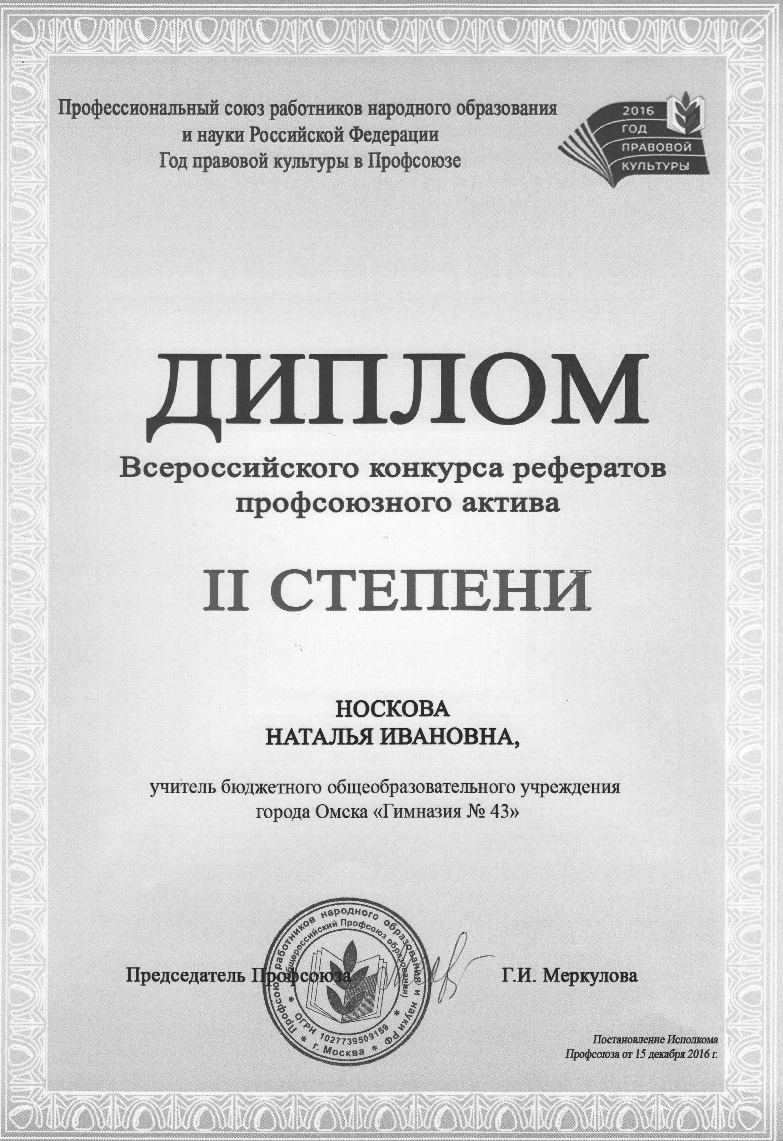 